   Podpis dospěláka:                                                                 Podpis Objevitele:3. týden18. - 22. září Co mám zvládnout tento týden?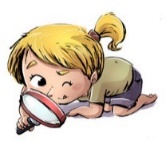 Jak se mi 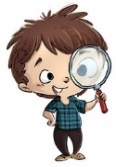 dařilo?Jak se mi dařilo?Jak se mi dařilo?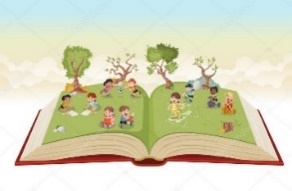 Přečtu text a správně odpovím na otázky.Napíši správně vlastní jména osob.Napíši slova, písmena a věty podle diktátu.Přečtu a přiřadím velká a malá  vázaná písmena s nevázanými. MATEMATIKA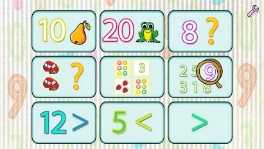 Počítám do 15.MATEMATIKAŘeším prostředí Autobus.PRVOUKA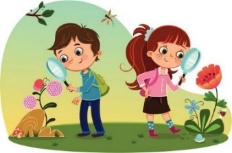 Domluvím se na třídních pravidlech a zapíši si je.PRVOUKAOdpovím na otázky, které se týkají výpravy na Karlštejn.PRVOUKASpojím stavbu Karlína se správným názvem.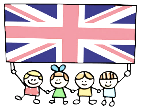 Pozdravím a představím se.Reaguji na pokyny.MÁ VÝZVA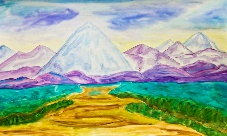 MÁ VÝZVADOMÁCÍ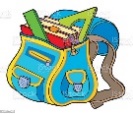 PŘÍPRAVAKaždý den napíšu dvě věty do Deníku. Každý den si chvíli čtu a označím do Deníku. Sbalím sám si věci na páteční plavání do batohu Objevitele podle zadání.Každý den napíšu dvě věty do Deníku. Každý den si chvíli čtu a označím do Deníku. Sbalím sám si věci na páteční plavání do batohu Objevitele podle zadání.Každý den napíšu dvě věty do Deníku. Každý den si chvíli čtu a označím do Deníku. Sbalím sám si věci na páteční plavání do batohu Objevitele podle zadání.Každý den napíšu dvě věty do Deníku. Každý den si chvíli čtu a označím do Deníku. Sbalím sám si věci na páteční plavání do batohu Objevitele podle zadání.Milí rodiče a Objevitelé, 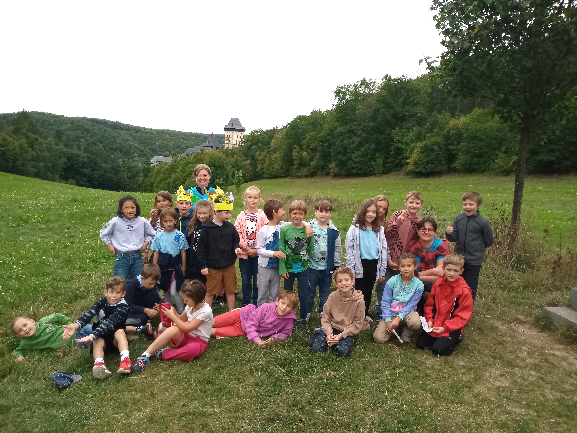 máme za sebou první celodenní výlet. Vyšlo nám krásně počasí, objevitelé byli šikovní a všechno se vydařilo. V tomto týdnu budeme vyrábět přání a dárek pro pana ředitele, který na začátku října oslaví krásné kulaté narozeniny. Ve středu 21. 9. můžete navštívit první rodičovskou kavárničku s tématem: „Jak se nezbláznit z rodičovství“. Podrobnější informace najdete na stránkách školy. Na páteční plavání: batůžek Objevitele, Deník v deskách, plavky, ručník a sprchový gel v pevnějším igelitovém pytlíku, svačinu, pití, klíček od skříňky, koupací čepici, holky vlasy v culíku (hřeben).   Připomínáme první ředitelské volno v pátek 29. 9.      Hezký závěr léta. Lucka a Alice Od 22. 9. do 27. 9. nebudu ve škole, důležité informace sdělujte přímo Alici. Děkuji za pochopení a spolupráci. LuckaMilí rodiče a Objevitelé, máme za sebou první celodenní výlet. Vyšlo nám krásně počasí, objevitelé byli šikovní a všechno se vydařilo. V tomto týdnu budeme vyrábět přání a dárek pro pana ředitele, který na začátku října oslaví krásné kulaté narozeniny. Ve středu 21. 9. můžete navštívit první rodičovskou kavárničku s tématem: „Jak se nezbláznit z rodičovství“. Podrobnější informace najdete na stránkách školy. Na páteční plavání: batůžek Objevitele, Deník v deskách, plavky, ručník a sprchový gel v pevnějším igelitovém pytlíku, svačinu, pití, klíček od skříňky, koupací čepici, holky vlasy v culíku (hřeben).   Připomínáme první ředitelské volno v pátek 29. 9.      Hezký závěr léta. Lucka a Alice Od 22. 9. do 27. 9. nebudu ve škole, důležité informace sdělujte přímo Alici. Děkuji za pochopení a spolupráci. LuckaMilí rodiče a Objevitelé, máme za sebou první celodenní výlet. Vyšlo nám krásně počasí, objevitelé byli šikovní a všechno se vydařilo. V tomto týdnu budeme vyrábět přání a dárek pro pana ředitele, který na začátku října oslaví krásné kulaté narozeniny. Ve středu 21. 9. můžete navštívit první rodičovskou kavárničku s tématem: „Jak se nezbláznit z rodičovství“. Podrobnější informace najdete na stránkách školy. Na páteční plavání: batůžek Objevitele, Deník v deskách, plavky, ručník a sprchový gel v pevnějším igelitovém pytlíku, svačinu, pití, klíček od skříňky, koupací čepici, holky vlasy v culíku (hřeben).   Připomínáme první ředitelské volno v pátek 29. 9.      Hezký závěr léta. Lucka a Alice Od 22. 9. do 27. 9. nebudu ve škole, důležité informace sdělujte přímo Alici. Děkuji za pochopení a spolupráci. LuckaMilí rodiče a Objevitelé, máme za sebou první celodenní výlet. Vyšlo nám krásně počasí, objevitelé byli šikovní a všechno se vydařilo. V tomto týdnu budeme vyrábět přání a dárek pro pana ředitele, který na začátku října oslaví krásné kulaté narozeniny. Ve středu 21. 9. můžete navštívit první rodičovskou kavárničku s tématem: „Jak se nezbláznit z rodičovství“. Podrobnější informace najdete na stránkách školy. Na páteční plavání: batůžek Objevitele, Deník v deskách, plavky, ručník a sprchový gel v pevnějším igelitovém pytlíku, svačinu, pití, klíček od skříňky, koupací čepici, holky vlasy v culíku (hřeben).   Připomínáme první ředitelské volno v pátek 29. 9.      Hezký závěr léta. Lucka a Alice Od 22. 9. do 27. 9. nebudu ve škole, důležité informace sdělujte přímo Alici. Děkuji za pochopení a spolupráci. LuckaMilí rodiče a Objevitelé, máme za sebou první celodenní výlet. Vyšlo nám krásně počasí, objevitelé byli šikovní a všechno se vydařilo. V tomto týdnu budeme vyrábět přání a dárek pro pana ředitele, který na začátku října oslaví krásné kulaté narozeniny. Ve středu 21. 9. můžete navštívit první rodičovskou kavárničku s tématem: „Jak se nezbláznit z rodičovství“. Podrobnější informace najdete na stránkách školy. Na páteční plavání: batůžek Objevitele, Deník v deskách, plavky, ručník a sprchový gel v pevnějším igelitovém pytlíku, svačinu, pití, klíček od skříňky, koupací čepici, holky vlasy v culíku (hřeben).   Připomínáme první ředitelské volno v pátek 29. 9.      Hezký závěr léta. Lucka a Alice Od 22. 9. do 27. 9. nebudu ve škole, důležité informace sdělujte přímo Alici. Děkuji za pochopení a spolupráci. Lucka